	   Sunday, December 28, 2014	   Monday, December 29, 2014	   Tuesday, December 30, 2014	   Wednesday, December 31, 2014	   Thursday, January 1, 2015	   Friday, January 2, 2015	   Saturday, January 3, 20156:00AMHome Shopping  Shopping program.6:30AMHome Shopping  Shopping program.7:00AMTomorrow's World: Spirit Battles Ahead    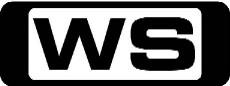 Religious program.PG7:30AMLeading The Way: Make Room For Him So That He May Have Room For You    Religious program.PG8:00AMDavid Jeremiah: What Is Your Life?   Religious ProgramPG 8:30AMHome Shopping  Shopping program.9:00AMHome Shopping  Shopping program.9:30AMDownsize Me: Wayne & Judy (R)  An overweight mother and son team with an addiction to dairy are joined by Damian and Lee-Anne to undergo a gigantic health overhaul and a major downsize in only 8 weeks.PG10:30AMDownsize Me: Kristine Raymond (R)  37 year old stay-at-home Mum Kristine Raymond has an enormous sweet tooth and an even bigger belly - that is until nutrition magician Damian and fitness fanatic Lee-Anne extract both in only 8 weeks.PG11:30AMBazaar: Miami (R)    Visit Miami, one of America's most trendy and fashionable cities, offering beaches, sunny skies and beautiful people.PG12:00PMTreks in a Wild World: Appalachian Trail, New Hampshire / Okefenokee Swamp, Georgia (R)  Cristina LaMonica paddles through Georgia's Okefenokee Swamp, while Holly Morris hikes part of one of America's most famous trails - the Appalachian Trail.PG12:30PMTreks in a Wild World: Outer Banks, North Carolina / Yellowstone, Wyoming (R)  Holly Morris heads south to hurricane country, where she explores the little- known Outer Banks of North Carolina. Then, Christina LaMonica travels by horse to the pristine Yellowstone national park.PG1:00PMTravel Oz: Mary Mackillop (R) 'CC'    Join Greg Grainger as he explores the most breathtaking scenery, unique cultures and amazing wildlife around Australia.PG1:45PMTravel Oz: Yanga Homestead (R) 'CC'    Join Greg Grainger as he explores the most breathtaking scenery, unique cultures and amazing wildlife around Australia.PG2:30PMAlaska Wing Men: Gold Rush   A pilot attempts to rescue a group of stranded climbers from a glacier and a guardian pilot and his team fly to the northernmost edge of the continent to rescue a toddler in respiratory distress.PG 3:30PMLife After People: Outbreak (R) 'CC'    If we are suddenly gone, what will happen to our thousands of domesticated animals? Examined is the future of Chicago, Atlanta and London.PG4:30PMSpace Race: Race For The Moon    Both sides now plan to put a man on the Moon - the Americans pull ahead in the space race with Project Gemini, but then suffer a disaster with the Apollo 1 fire. Starring RICHARD DILLANE, STEVE NICOLSON, JOHN WARNABY, RAVIL ISYANOV and RUPERT WICKHAM.PG  (A)5:30PMCommand Center: Cirque du Soleil: O, Las Vegas (R)    Go backstage at Cirque Du Soleil's 'O' where 145 technicians work tirelessly to ensure that everyone is safe right up until the final act!PG6:30PMNew Zealand From Above: Northland    **NEW EPISODE**Experience an aerial journey over the Far North and see Auckland harbour being enjoyed by thousands of boat owners. Then, meet a craftsman who constructs stringed instruments from Kauri timber.G7:30PMEscape To The Country: Dorset (R)    **DOUBLE EPISODE**Alistair Appleton helps a couple with a healthy budget find a property in in Dorset to rival their current lakeside Villa in Italy.G8:30PMEscape To The Country: Hereford    **NEW EPISODE**Jonnie Irwin is in Herefordshire helping two sisters find the ideal country home for them and their mother. Then, Jonnie meets an inventive gardener.G9:30PMNick Knowles Original Features: Lofty Loft    **NEW EPISODE**Nick meets Trisha and Ian, whose home in Exeter appears to be a two- storey cottage, but actually has an unusual layout across four floors.G10:30PMFour Rooms   In this episode the four dealers are tempted by, amongst other things, a Banksy print, a Spice Girl outfit and stencil art from the urban artist 'Pure Evil'.PG 11:30PMAlaska Wing Men: Suicide Sled Race   To complete the toughest snowmobile race in the world, racers rely on their Alaska pilots to be their flying 'pit crew', seeing them safely through dangerous terrain, high speeds and bitter cold.M 12:30AMDownsize Me: Wayne & Judy (R)  An overweight mother and son team with an addiction to dairy are joined by Damian and Lee-Anne to undergo a gigantic health overhaul and a major downsize in only 8 weeks.PG1:30AMDownsize Me: Kristine Raymond (R)  37 year old stay-at-home Mum Kristine Raymond has an enormous sweet tooth and an even bigger belly - that is until nutrition magician Damian and fitness fanatic Lee-Anne extract both in only 8 weeks.PG2:30AMBazaar: Miami (R)    Visit Miami, one of America's most trendy and fashionable cities, offering beaches, sunny skies and beautiful people.PG3:00AMTreks in a Wild World: Appalachian Trail, New Hampshire / Okefenokee Swamp, Georgia (R)  Cristina LaMonica paddles through Georgia's Okefenokee Swamp, while Holly Morris hikes part of one of America's most famous trails - the Appalachian Trail.PG3:30AMTravel Oz: Mary Mackillop (R) 'CC'    Join Greg Grainger as he explores the most breathtaking scenery, unique cultures and amazing wildlife around Australia.PG4:15AMTravel Oz: Yanga Homestead (R) 'CC'    Join Greg Grainger as he explores the most breathtaking scenery, unique cultures and amazing wildlife around Australia.PG5:00AMSpace Race: Race For The Moon    (R)Both sides now plan to put a man on the Moon - the Americans pull ahead in the space race with Project Gemini, but then suffer a disaster with the Apollo 1 fire. Starring RICHARD DILLANE, STEVE NICOLSON, JOHN WARNABY, RAVIL ISYANOV and RUPERT WICKHAM.PG  (A)6:00AMHome Shopping  Shopping program.6:30AMHome Shopping  Home Shopping7:00AMSpit It Out (R) 'CC'    An exciting, fast-paced word game that requires lateral thinking and loads of teamwork! Hosted by Elliot Spencer.C7:30AMHistory Hunters: Getting In Touch (R) 'CC'    How to say something with a smoke machine, what to say when emailing royalty plus using a battery to make radio signals.C8:00AMPipsqueaks: Shopping And Money / Eating Implements 'CC'    Follow the adventures of four furry creatures called the Pipsqueaks, who live in a huge adventure playground. They sing, dance, laugh and learn.P8:30AMHarry's Practice (R) 'CC'    Join Dr Harry Cooper and Dr Katrina Warren for everything you need to know about animals.G9:00AMHome And Away - The Early Years (R) 'CC'  Sally's deceit leads to humiliation in front of her new friends. Tug makes a brave decision, but Sarah is convinced he'll still fail his history essay. Starring KATE RITCHIE, LAURA VAZQUEZ and TRISTAN BANCKS.PG9:30AMShortland Street    A fast-paced medical drama that centres around the lives and loves of the staff and their patients.PG  (A)10:00AMMen Behaving Badly: Lovers (R) 'CC'  Gary becomes alarmed that he is sexually inexperienced and invents a rampant past. Starring MARTIN CLUNES, NEIL MORRISEY, CAROLINE QUENTIN, LESLIE ASH and IAN LINDSAY.PG10:30AMFather Ted: Chirpy Burpy Cheap Sheep (R) 'CC'    There's a beast terrorising Craggy Island and Chris the Sheep - hot favourite for the 'King of the Sheep' festival - has a bad case of nerves. Can Ted's sheep nurturing skills save the day? Starring DERMOT MORGAN, ARDAL O'HANLON, FRANK KELLY, PAULINE MCLYNN and PEADAR LAMB.PG11:00AMNick Knowles Original Features: Lofty Loft    (R)Nick meets Trisha and Ian, whose home in Exeter appears to be a two- storey cottage, but actually has an unusual layout across four floors.G12:00PMNew Zealand From Above: Northland    (R)Experience an aerial journey over the Far North and see Auckland harbour being enjoyed by thousands of boat owners. Then, meet a craftsman who constructs stringed instruments from Kauri timber.G1:00PMEscape To The Country: Dorset (R)    Alistair Appleton helps a couple with a healthy budget find a property in in Dorset to rival their current lakeside Villa in Italy.G2:00PMEscape To The Country: Hereford    (R)Jonnie Irwin is in Herefordshire helping two sisters find the ideal country home for them and their mother. Then, Jonnie meets an inventive gardener.G3:00PMMen Behaving Badly: Lovers (R) 'CC'  Gary becomes alarmed that he is sexually inexperienced and invents a rampant past. Starring MARTIN CLUNES, NEIL MORRISEY, CAROLINE QUENTIN, LESLIE ASH and IAN LINDSAY.PG3:30PMFour In A Bed: Borrowby Mill (R)    4 proud B&B owners do battle to be named the best value for money. The week kicks off at Borrowby Mill where the ex-military host gives the guests their marching orders.PG4:00PMFour In A Bed: The Richmond House Hotel (R)    The competition continues at The Richmond House Hotel where a shock departure leaves the remaining residents reeling.PG4:30PMFour Rooms    Twelve of Britain's top wheeler dealers take turns to wait in four separate rooms, each prepared to spend their own personal fortunes if an item they desire comes through their door.PG5:30PMMotorway Patrol (R) 'CC'  Tonight, officers encounter a rolled 4 wheel drive, deal with an armed and dangerous offender and discover a surprise package in the back of a van.PG6:00PMDealers Put Your Money Where Your Mouth Is: Eric & Jonty: Auction (R)    Two popular antiques experts - Eric Knowles and Jonty Hearnden - are pitted against each other at an antiques auction where they spend their own money purchasing items to make the most profit.PG7:30PMCities of the Underworld: Secret Holy Land: Ethiopia (R)    Ethiopia is home to some of the oldest settlements in the world. This cradle of mankind is a country born from legend and shrouded in mystery.PG8:30PMJudge John Deed: Separation Of Powers (R) 'CC'    Deed presides over a civil action against a waste incinerator company accused of damaging the health of the community. Starring MARTIN SHAW, JENNY SEAGROVE, SIR DONALD SINDEN, LOUISE CLEIN and CAROLINE LANGRISHE.M  (V)10:45PMWaking The Dead: Undertow - Part 2 (R) 'CC'    The team fails to find enough evidence to link Hunt to the killings ahead of his release so to try to stop any further murders, Boyd has Hunt followed. Starring TREVOR EVE, SUE JOHNSTON, WIL JOHNSON, ESTHER HALL and FELICITE DU JEU.AV  (V)11:50PMPrivate Practice: The Hardest Part (R) 'CC'    When Pete's brother, Adam brings their mother for a consult, Pete discovers her illness may be his brother's fault. Violet walks in on Sheldon just as he's about to take her archenemy on a date. Starring KATE WALSH, TIM DALY, AUDRA MCDONALD, PAUL ADELSTEIN and KADEE STRICKLAND.M1:00AMMurder In Mind: Passion    Call centre employee Jane Saunders becomes obsessive about her married boss Stephen Croft and devises a murderous plan to have him to herself. Starring PAULINE QUIRKE, MARK WOMACK, LUCY DAVIS, REBECCA EGAN and RACHAEL JOSEPH.M  (V)2:00AMCities of the Underworld: Secret Holy Land: Ethiopia (R)    Ethiopia is home to some of the oldest settlements in the world. This cradle of mankind is a country born from legend and shrouded in mystery.PG3:00AMMotorway Patrol (R) 'CC'  Tonight, officers encounter a rolled 4 wheel drive, deal with an armed and dangerous offender and discover a surprise package in the back of a van.PG3:30AMFour In A Bed: Borrowby Mill (R)    4 proud B&B owners do battle to be named the best value for money. The week kicks off at Borrowby Mill where the ex-military host gives the guests their marching orders.PG4:00AMFour In A Bed: The Richmond House Hotel (R)    The competition continues at The Richmond House Hotel where a shock departure leaves the remaining residents reeling.PG4:30AMShortland Street    (R)A fast-paced medical drama that centres around the lives and loves of the staff and their patients.PG  (A)5:00AMFather Ted: Chirpy Burpy Cheap Sheep (R) 'CC'    There's a beast terrorising Craggy Island and Chris the Sheep - hot favourite for the 'King of the Sheep' festival - has a bad case of nerves. Can Ted's sheep nurturing skills save the day? Starring DERMOT MORGAN, ARDAL O'HANLON, FRANK KELLY, PAULINE MCLYNN and PEADAR LAMB.PG5:30AMHarry's Practice (R) 'CC'    Join Dr Harry Cooper and Dr Katrina Warren for everything you need to know about animals.G6:00AMHome Shopping  Shopping program.6:30AMHome Shopping  Home Shopping7:00AMSpit It Out (R) 'CC'    An exciting, fast-paced word game that requires lateral thinking and loads of teamwork! Hosted by Elliot Spencer.C7:30AMHistory Hunters: Transport (R) 'CC'    Making gears from vegetables, using wheels and wind to move a car uphill, skating on water and other weird ways to travel.C8:00AMPipsqueaks: Paper Products / Making Food 'CC'    Follow the adventures of four furry creatures called the Pipsqueaks, who live in a huge adventure playground. They sing, dance, laugh and learn.P8:30AMHarry's Practice (R) 'CC'    Join Dr Harry Cooper and Dr Katrina Warren for everything you need to know about animals.G9:00AMHome And Away - The Early Years (R) 'CC'  Fisher is concerned at what might happen when Shane and Angel are quarantined together. Sally is determined to continue her romance with Craig. Starring KATE RITCHIE, DIETER BRUMMER and MELISSA GEORGE.PG9:30AMShortland Street    A fast-paced medical drama that centres around the lives and loves of the staff and their patients.PG10:00AMMen Behaving Badly: Bed (R) 'CC'  Dorothy has indigestion and Gary goes off to find a chemist. Starring MARTIN CLUNES, NEIL MORRISEY, CAROLINE QUENTIN, LESLIE ASH and CATHY MURPHY.PG10:30AMDealers Put Your Money Where Your Mouth Is: Eric & Jonty: Auction (R)    Two popular antiques experts - Eric Knowles and Jonty Hearnden - are pitted against each other at an antiques auction where they spend their own money purchasing items to make the most profit.PG12:00PMFour Rooms    (R)Twelve of Britain's top wheeler dealers take turns to wait in four separate rooms, each prepared to spend their own personal fortunes if an item they desire comes through their door.PG1:00PMSpace Race: Race For The Moon    (R)Both sides now plan to put a man on the Moon - the Americans pull ahead in the space race with Project Gemini, but then suffer a disaster with the Apollo 1 fire. Starring RICHARD DILLANE, STEVE NICOLSON, JOHN WARNABY, RAVIL ISYANOV and RUPERT WICKHAM.PG  (A)2:00PMCommand Center: Cirque du Soleil: O, Las Vegas (R)    Tonight, Command Center takes viewers backstage at Cirque Du Soleil's 'O' where 145 technicians work tirelessly to ensure that everyone is safe right up until the final act!PG3:00PMMen Behaving Badly: Bed (R) 'CC'  Dorothy has indigestion and Gary goes off to find a chemist. Starring MARTIN CLUNES, NEIL MORRISEY, CAROLINE QUENTIN, LESLIE ASH and CATHY MURPHY.PG3:30PMFour In A Bed: The Meadowsweet Hotel (R)    The competition heats up at the Meadowsweet Hotel in wales, where tensions between Irene & Amanda reach boiling point.PG4:00PMFour In A Bed: Wold View House (R)    The owners of Wold View House in Linconshire open their doors, but not everyone appreciates the homely comforts on offer.PG4:30PMFour Rooms    In this episode the four dealers are tempted by amongst other things a state crown, an Andy Warhol polaroid, an original Elvis poster and a truly unique table - made from a Spitfire.PG5:30PMMotorway Patrol (R) 'CC'  A tourist loses control in the fast lane and smashes into a lamp pole, a mysterious pile-up sends a pregnant to hospital and two cars with false number plates collide.PG6:00PMDealers Put Your Money Where Your Mouth Is: Eric & Jonty: Car Boot Sale (R)    Antiques experts Eric Knowles and Jonty Hearnden are pitted against each other at a car boot sale with 250 pounds to spend. Both are in new territory, and employ very different strategies to win.PG7:30PMCastle: The Fifth Bullet (R) 'CC'   When an art dealer is gunned down in his gallery, Castle and Beckett discover that a bullet is missing from the crime scene. Starring NATHAN FILLION, STANA KATIC, SUSAN SULLIVAN, MOLLY QUINN and RUBEN SANTIAGO-HUDSON.PG (V,A)8:30PMCriminal Minds: Natural Born Killer (R) 'CC'   A policeman working undercover goes missing, and Hotchner believes a serial killer making mob hits is to blame. Starring MANDY PATINKIN, THOMAS GIBSON, SHEMAR MOORE, LOLA GLAUDINI and MATTHEW GRAY GUBLER.M (V,A)9:30PMCriminal Minds: Derailed (R) 'CC'   When a schizophrenic man becomes delusional on a train, Hotchner and Gideon must play along to save the people he has taken hostage. Starring MANDY PATINKIN, THOMAS GIBSON, SHEMAR MOORE, LOLA GLAUDINI and MATTHEW GRAY GUBLER.M 10:30PMCommand Center: Cirque du Soleil: O, Las Vegas (R)    Go backstage at Cirque Du Soleil's 'O' where 145 technicians work tirelessly to ensure that everyone is safe right up until the final act!PG11:30PMPrivate Practice: What We Have Here... (R) 'CC'    Katie threatens to take legal action against Violet for 'breach of confidentiality,' although Violet feels that she hasn't done anything wrong. Cooper suspects Charlotte may be hiding some lingering feelings for her ex-husband. Starring KATE WALSH, TIM DALY, AUDRA MCDONALD, PAUL ADELSTEIN and KADEE STRICKLAND.M12:30AMSpace Race: Race For The Moon    (R)Both sides now plan to put a man on the Moon - the Americans pull ahead in the space race with Project Gemini, but then suffer a disaster with the Apollo 1 fire. Starring RICHARD DILLANE, STEVE NICOLSON, JOHN WARNABY, RAVIL ISYANOV and RUPERT WICKHAM.PG  (A)1:30AMWaking The Dead: Burn Out - Part 1 (R) 'CC'    Boyd is intrigued by a young woman who refuses to believe her father's death was an accident, and agrees to reopen the case. However, the answers Boyd and his team uncover may be putting the young woman in great danger. Starring TREVOR EVE, SUE JOHNSTON, WIL JOHNSON, CLAIRE GOOSE and HOLLY AIRD.M3:00AMMotorway Patrol (R) 'CC'  A tourist loses control in the fast lane and smashes into a lamp pole, a mysterious pile-up sends a pregnant to hospital and two cars with false number plates collide.PG3:30AMFour In A Bed: The Meadowsweet Hotel (R)    The competition heats up at the Meadowsweet Hotel in wales, where tensions between Irene & Amanda reach boiling point.PG4:00AMFour In A Bed: Wold View House (R)    The owners of Wold View House in Linconshire open their doors, but not everyone appreciates the homely comforts on offer.PG4:30AMShortland Street    (R)A fast-paced medical drama that centres around the lives and loves of the staff and their patients.PG5:00AMThe Real Seachange (R) 'CC'   Tim's ordeal is finally over, but life on the road will test him. Meanwhile, John and Julie's hopes for a stress-free seachange are dashed.G 5:30AMHarry's Practice (R) 'CC'    Join Dr Harry Cooper and Dr Katrina Warren for everything you need to know about animals.G6:00AMHome Shopping  Shopping program.6:30AMHome Shopping  Home Shopping7:00AMSpit It Out (R) 'CC'    An exciting, fast-paced word game that requires lateral thinking and loads of teamwork! Hosted by Elliot Spencer.C7:30AMSally Bollywood - Super Detective: Talent Will Out / SOS Saris! (R) 'CC'    Sally is a super-sleuth who runs a detective agency for the under-12s with her best friend, Doowee.C8:00AMPipsqueaks: Cats / Bells As Alerts 'CC'    Follow the adventures of four furry creatures called the Pipsqueaks, who live in a huge adventure playground. They sing, dance, laugh and learn.P8:30AMHarry's Practice (R) 'CC'    Join Dr Harry Cooper and Dr Katrina Warren for everything you need to know about animals.G9:00AMHome And Away - The Early Years (R) 'CC'  Greg concocts a romantic plan in the hope of winning back his wife. Adam is delighted when Michael makes his new business venture possible. Starring DENNIS COARD, ROSS NEWTON and MAT STEVENSON.PG9:30AMShortland Street    A fast-paced medical drama that centres around the lives and loves of the staff and their patients.PG10:00AMMen Behaving Badly: Casualties (R) 'CC'  When Deborah decides to sell up her flat to go travelling, Gary and Tony are horrified at the prospect of Welsh people moving in. Starring MARTIN CLUNES, NEIL MORRISEY, CAROLINE QUENTIN, LESLIE ASH and IAN LINDSAY.PG10:30AMDealers Put Your Money Where Your Mouth Is: Eric & Jonty: Car Boot Sale (R)    Antiques experts Eric Knowles and Jonty Hearnden are pitted against each other at a car boot sale with 250 pounds to spend. Both are in new territory, and employ very different strategies to win.PG12:00PMFour Rooms    (R)In this episode the four dealers are tempted by amongst other things a state crown, an Andy Warhol polaroid, an original Elvis poster and a truly unique table - made from a Spitfire.PG1:00PMAir Crash Investigations: Death Of The President (R) 'CC'    Join investigators to work out how a plane carrying the Polish president, his wife and other top officials crashed into a wooded area while on final approach to Smolensk North Airport.PG2:00PMAlaska Wing Men: Fire Fight    (R)As the pilots fight wildfires and access the tallest peak in North America, the arrival of summer brings drastic change to Alaska.PG3:00PMMen Behaving Badly: Casualties (R) 'CC'  When Deborah decides to sell up her flat to go travelling, Gary and Tony are horrified at the prospect of Welsh people moving in. Starring MARTIN CLUNES, NEIL MORRISEY, CAROLINE QUENTIN, LESLIE ASH and IAN LINDSAY.PG3:30PMFour In A Bed: Winner Announced (R)    4 proud B&B owners do battle to be named the best value for money. Tears and Tantrums as the competition reaches its dramatic climax, when the payments and the winner are revealed.PG4:00PMFour In A Bed: Langland Road (R)    4 proud B&B owners do battle to be named the best value for money. The competition kicks off at Langland Road where high tech gadgetry and local delicacies leave some guests cold.PG4:30PMFour Rooms    In this episode the four dealers are tempted by, amongst other things, a 16th century silver figure, a rare processional cross and a dress worn by a Lady Gaga waxwork.PG5:30PMMotorway Patrol (R) 'CC'  Tail-end crashes and a break down cause peak-hour mayhem, a stray dog presents a danger to traffic and officers unravel a web of lies surrounding a stolen car.PG6:00PMDealers Put Your Money Where Your Mouth Is: Eric & Jonty: French Market (R)    Join antiques experts Eric Knowles and Jonty Hearnden as they do battle at a French antiques market. Both experts are on unfamiliar territory, but yet again two very different approaches emerge.PG7:30PMMotorway Patrol: Millennium Mayhem 'CC'   **NEW EPISODE**Officers deal with a crazed cow on the motorway, a midnight traffic closure on the Harbour Bridge causes chaos and two policeman on routine patrol have a smashing time.PG8:30PM7TWO Movie: Breakfast At Tiffany's (R) (1961)    Audrey Hepburn stars as Holly Golightly, a party socialite who falls for her new neighbour, Paul Varjak. When her wild lifestyle becomes too much, Holly must decide what's most important. Starring AUDREY HEPBURN, GEORGE PEPPARD, PATRICIA NEAL, BUDDY EBSEN and MICKEY ROONEY.PG  (A)11:00PMProgram T.B.A. **  12:00AMPrivate Practice: Something Old, Something New (R) 'CC'    The day has arrived for Cooper and Charlotte to marry, but the couple second-guess their wedding plans. The doctors are torn when an investigator is sent to questions the doctors about Violet's breach of confidentiality case. Starring KATE WALSH, TIM DALY, AUDRA MCDONALD, PAUL ADELSTEIN and KADEE STRICKLAND.M1:00AMWaking The Dead: Burn Out - Part 2 (R) 'CC'    Boyd has Marina's uncle, Mike Coleman, and her mother, Gwen, brought in for questioning while Frankie searches the house. Boyd has the body exhumed and the DNA results surprise everyone. Starring TREVOR EVE, SUE JOHNSTON, WIL JOHNSON, CLAIRE GOOSE and HOLLY AIRD.M2:30AMHarry's Practice (R) 'CC'    Join Dr Harry Cooper and Dr Katrina Warren for everything you need to know about animals.G3:00AMMotorway Patrol (R) 'CC'  Tail-end crashes and a break down cause peak-hour mayhem, a stray dog presents a danger to traffic and officers unravel a web of lies surrounding a stolen car.PG3:30AMFour In A Bed: Winner Announced (R)    4 proud B&B owners do battle to be named the best value for money. Tears and Tantrums as the competition reaches its dramatic climax, when the payments and the winner are revealed.PG4:00AMFour In A Bed: Langland Road (R)    4 proud B&B owners do battle to be named the best value for money. The competition kicks off at Langland Road where high tech gadgetry and local delicacies leave some guests cold.PG4:30AMShortland Street    (R)A fast-paced medical drama that centres around the lives and loves of the staff and their patients.PG5:00AMThe Real Seachange (R) 'CC'   Newlyweds Frazer and Pip are reunited on  Norfolk Island. David sold his Sydney factory for a small vineyard, but was it  worth the risk?G 5:30AMHarry's Practice (R) 'CC'    Join Dr Harry Cooper and Dr Katrina Warren for everything you need to know about animals.G6:00AMHome Shopping  Shopping program.6:30AMHome Shopping  Home Shopping7:00AMSpit It Out (R) 'CC'    An exciting, fast-paced word game that requires lateral thinking and loads of teamwork! Hosted by Elliot Spencer.C7:30AMSally Bollywood - Super Detective: Trouble At The Museum / Double Trouble (R) 'CC'    Sally is a super-sleuth who runs a detective agency for the under-12s with her best friend, Doowee.C8:00AMPipsqueaks: Crabs & Sea Creatures / Trains 'CC'    Follow the adventures of four furry creatures called the Pipsqueaks, who live in a huge adventure playground. They sing, dance, laugh and learn.P8:30AMHarry's Practice (R) 'CC'    Join Dr Harry Cooper and Dr Katrina Warren for everything you need to know about animals.G9:00AMHome And Away - The Early Years (R) 'CC'  Luke is unimpressed by Tug's essay effort. Bobby is furious to discover half of Summer Bay knows of Greg's reconciliation attempt. Starring RAY MEAGHER, NICOLLE DICKSON, ROSS NEWTON, JOHN ADAM and TRISTAN BANCKS.PG9:30AMShortland Street    A fast-paced medical drama that centres around the lives and loves of the staff and their patients.PG10:00AMMen Behaving Badly: Weekend (R) 'CC'  Gary and Dorothy decide to pep up their sex life by going away to a country hotel. Starring MARTIN CLUNES, NEIL MORRISEY, CAROLINE QUENTIN, LESLIE ASH and DAVE ATKINS.PG10:30AMDealers Put Your Money Where Your Mouth Is: Eric & Jonty: French Market (R)    Join antiques experts Eric Knowles and Jonty Hearnden as they do battle at a French antiques market. Both experts are on unfamiliar territory, but yet again two very different approaches emerge.PG12:00PMFour Rooms    (R)In this episode the four dealers are tempted by, amongst other things, a 16th century silver figure, a rare processional cross and a dress worn by a Lady Gaga waxwork.PG1:00PMSpecial: Australia's International 3 Day Event 'CC'    Covering three disciplines over three days including dressage, cross country and show jumping, don't miss Australia's premiere equestrian competition attracting riders from around the world.2:00PMMotorway Patrol: Millennium Mayhem 'CC'  (R)Officers deal with a crazed cow on the motorway, a midnight traffic closure on the Harbour Bridge causes chaos and two policeman on routine patrol have a smashing time.PG3:00PMMen Behaving Badly: Weekend (R) 'CC'  Gary and Dorothy decide to pep up their sex life by going away to a country hotel. Starring MARTIN CLUNES, NEIL MORRISEY, CAROLINE QUENTIN, LESLIE ASH and DAVE ATKINS.PG3:30PMFour In A Bed: Castle Lodge Hotel (R)    Next, the B&B owners head to the traditional Castle Lodge in Felixstowe, where Ed upsets the guests at breakfast, and a mystery writer is revealed.PG4:00PMFour In A Bed: Bryn Woodlands Home (R)    Third hosts are self confessed odd couple Gordon and Sandra McCallum, owners of Bryn Woodlands House in Colwyn Bay, where some guests feel the 'boutique' theme leaves a lot to be desired.PG4:30PMFour Rooms    In this episode the four dealers - are tempted by, amongst other things rare Buddhist scrolls, a two headed pheasant, Lord of the Rings first editions and a very rare Hermes bag.PG5:30PMMotorway Patrol (R) 'CC'  Buckle up and get ready to experience firsthand the fast-paced, breakneck world of Traffic Police.PG6:00PMDealers Put Your Money Where Your Mouth Is: Eric & Jonty: UK Antiques Market (R)    Antiques experts Eric Knowles and Jonty Hearnden are pitted against each other at a UK antiques market with 500 pounds of their own money to spend.PG7:30PMThe Indian Doctor: The Fete (R) 'CC'    Dr Sharma is preparing to leave the village for good, and Mrs Sharma goes in search of the missing Dan - but she finds more than she bargained for. Starring SANJEEV BHASKAR, AYESHA DHARKER, JACOB OAKLEY, MALI HARRIES and ERICA EIRIAN.PG8:30PMDownton Abbey (R) 'CC'    An extravagant house party at the Abbey gives the Crawleys a chance to reconnect with old friends. But some guests prove more welcome than others and along with the celebrations comes heartache. Starring MAGGIE SMITH, HUGH BONNEVILLE, MICHELLE DOCKERY, LAURA CARMICHAEL and JIM CARTER.M9:30PMDownton Abbey (R) 'CC'    Amid the fallout of the party, Mary faces a pressing question about her future and Carson reveals intimate details of his former life. Rose may have put the reputation of the Crawleys in jeopardy. Starring MAGGIE SMITH, HUGH BONNEVILLE, MICHELLE DOCKERY, LAURA CARMICHAEL and JIM CARTER.M10:30PMJonathan Creek: The Curious Tale Of Mr. Spearfish (R) 'CC'  Lenny Spearfish is not having a good life, until he agrees to sell his soul to the devil... Starring ALAN DAVIES and CAROLINE QUENTIN.M  (V,A)11:30PMI Shouldn't Be Alive: Christmas Horror (R) 'CC'   Two girls are on a three-day hike in New Zealand when upon returning home, their path is blocked by ice. The girls take a detour and what started as a steep slope quickly becomes a sheer cliff.M 12:30AMWaking The Dead: The Blind Beggar - Part 1 (R) 'CC'   When a skeleton is discovered in a Church, Boyd and his team suspect it was never meant to be found. While the hunt is on for the killer, Boyd struggles with his own anguish as he is reminded of the disappearance of his own son. Starring TREVOR EVE, SUE JOHNSTON, WIL JOHNSON, CLAIRE GOOSE and HOLLY AIRD.M 2:00AMFour In A Bed: Castle Lodge Hotel (R)    Next, the B&B owners head to the traditional Castle Lodge in Felixstowe, where Ed upsets the guests at breakfast, and a mystery writer is revealed.PG2:30AMFour In A Bed: Bryn Woodlands Home (R)    Third hosts are self confessed odd couple Gordon and Sandra McCallum, owners of Bryn Woodlands House in Colwyn Bay, where some guests feel the 'boutique' theme leaves a lot to be desired.PG3:00AMMotorway Patrol (R) 'CC'  Buckle up and get ready to experience firsthand the fast-paced, breakneck world of Traffic Police.PG3:30AMJonathan Creek: The Curious Tale Of Mr. Spearfish (R) 'CC'  Lenny Spearfish is not having a good life, until he agrees to sell his soul to the devil... Starring ALAN DAVIES and CAROLINE QUENTIN.M  (V,A)4:30AMShortland Street    (R)A fast-paced medical drama that centres around the lives and loves of the staff and their patients.PG5:00AMThe Real Seachange (R) 'CC'   Meet David and Sue who have swapped a Sydney factory for a small vineyard. But are slim pickings enough to survive?G 5:30AMHome Shopping  Home Shopping6:00AMHome Shopping  Shopping program.6:30AMHome Shopping  Home Shopping7:00AMSpit It Out (R) 'CC'    An exciting, fast-paced word game that requires lateral thinking and loads of teamwork! Hosted by Elliot Spencer.C7:30AMSally Bollywood - Super Detective: Don't Touch My Lucky Charm / Mr Big (R) 'CC'    Sally is a super-sleuth who runs a detective agency for the under-12s with her best friend, Doowee.C8:00AMPipsqueaks: Farm Animals / Day 'CC'    Follow the adventures of four furry creatures called the Pipsqueaks, who live in a huge adventure playground. They sing, dance, laugh and learn.P8:30AMHarry's Practice (R) 'CC'    Join Dr Harry Cooper and Dr Katrina Warren for everything you need to know about animals.G9:00AMHome And Away - The Early Years (R) 'CC'  Summer Bay's favourite couple are reunited when Bobby commits herself to Greg again. Starring NICOLLE DICKSON and ROSS NEWTON.PG9:30AMShortland Street    A fast-paced medical drama that centres around the lives and loves of the staff and their patients.PG10:00AMMen Behaving Badly: Cleaning Lady (R) 'CC'  Tony's attempts to make Deborah jealous of his new jet-setty lifestyle as a super-model do not quite go as planned. Starring MARTIN CLUNES, NEIL MORRISEY, CAROLINE QUENTIN, LESLIE ASH and DAVE ATKINS.PG10:30AMDealers Put Your Money Where Your Mouth Is: Eric & Jonty: UK Antiques Market (R)    Antiques experts Eric Knowles and Jonty Hearnden are pitted against each other at a UK antiques market with 500 pounds of their own money to spend.PG12:00PMFour Rooms    (R)In this episode the four dealers - are tempted by, amongst other things rare Buddhist scrolls, a two headed pheasant, Lord of the Rings first editions and a very rare Hermes bag.PG1:00PMHow The Other Half Live: The Abingdons And The Buffreys (R)    Witness a friendship blossom between two eight-year-old girls from opposite sides of the economic divide and the financial difficulties that people can still encounter, regardless of education and hard work.PG2:00PMThe Indian Doctor: The Fete (R) 'CC'    Dr Sharma is preparing to leave the village for good, and Mrs Sharma goes in search of the missing Dan - but she finds more than she bargained for. Starring SANJEEV BHASKAR, AYESHA DHARKER, JACOB OAKLEY, MALI HARRIES and ERICA EIRIAN.PG3:00PMMen Behaving Badly: Cleaning Lady (R) 'CC'  Tony's attempts to make Deborah jealous of his new jet-setty lifestyle as a super-model do not quite go as planned. Starring MARTIN CLUNES, NEIL MORRISEY, CAROLINE QUENTIN, LESLIE ASH and DAVE ATKINS.PG3:30PMFour In A Bed: The Tollemache Arms (R)    4 proud B&B owners do battle to be named the best value for money. It's showtime as former-magician Ed Prophet pulls out all the stops to wow his guests at the Tollemache Arms.PG4:00PMFour In A Bed: Winner Announced (R)    It's judgement day in Cheshire. Tensions run high as the four B&B owners all discover what they've been paid and the winner is revealed.PG4:30PMFour Rooms    In this episode the four dealers are tempted by amongst other things a paper peacock, a Gilbert and George glass and Usain Bolt's running shoes.PG5:30PMMotorway Patrol (R) 'CC'  A rolled van brings rush-hour traffic to a standstill, heavy fog leads to a serious crash and young teens are caught with something in the boot.PG6:00PMDealers Put Your Money Where Your Mouth Is: Eric & Jonty: Free For All (R)    Tonight, antiques experts Eric Knowles and Jonty Hearnden go head to head in a fight for profit where they can buy whatever they like, wherever they like!PG7:30PMAir Crash Investigations: Heading to Disaster (R) 'CC'    On 25 January 2010, an international passenger plane plunged into the Mediterranean Sea shortly after take-off from Beirut during a thunderstorm, killing all 90 people on board. Was terrorism to blame?PG8:30PMEscape To The Country: Cottages (R)    Denise Nurse takes a look back through the archives at some of the best cottages featured on the programme.G9:30PMSecret Location: Jo & Marcus (R)    Tonight, Sunita helps a couple find a home with more space. It's up to Sunita to take them to new locations- but as she quickly finds out, these two take their time to make decisions.PG10:30PMFront Of House    **NEW EPISODE**Oliver and Lisa have just three days to transform a dull grey house, but things go pear-shaped when a builder strikes a pipe and they get a big new water feature they weren't expecting.G11:00PMFour In A Bed: The Tollemache Arms (R)    4 proud B&B owners do battle to be named the best value for money. It's showtime as former-magician Ed Prophet pulls out all the stops to wow his guests at the Tollemache Arms.PG11:30PMFour In A Bed: Winner Announced (R)    It's judgement day in Cheshire. Tensions run high as the four B&B owners all discover what they've been paid and the winner is revealed.PG12:00AMNick Knowles Original Features: Lofty Loft    (R)Nick meets Trisha and Ian, whose home in Exeter appears to be a two- storey cottage, but actually has an unusual layout across four floors.G1:00AMAir Crash Investigations: Heading to Disaster (R) 'CC'    On 25 January 2010, an international passenger plane plunged into the Mediterranean Sea shortly after take-off from Beirut during a thunderstorm, killing all 90 people on board. Was terrorism to blame?PG2:00AMEscape To The Country: Cottages (R)    Denise Nurse takes a look back through the archives at some of the best cottages featured on the programme.G3:00AMMotorway Patrol (R) 'CC'  A rolled van brings rush-hour traffic to a standstill, heavy fog leads to a serious crash and young teens are caught with something in the boot.PG3:30AMHow The Other Half Live: The Abingdons And The Buffreys (R)    Witness a friendship blossom between two eight-year-old girls from opposite sides of the economic divide and the financial difficulties that people can still encounter, regardless of education and hard work.PG4:30AMShortland Street    (R)A fast-paced medical drama that centres around the lives and loves of the staff and their patients.PG5:00AMHarry's Practice (R) 'CC'   Join Dr Harry Cooper and Dr Katrina Warren for everything you need to know about animals.G 5:30AMHome Shopping  Home Shopping6:00AMHome Shopping  Shopping program.6:30AMHome Shopping  Shopping program.7:00AMSaturday Disney (R) 'CC'    Great fun and entertainment including your favourite Disney shows Phineas And Ferb, Austin And Ally and Zeke And Luther. Hosted by CANDICE DIXON, NATHAN MORGAN and TEIGAN NASH.G9:00AMGood Luck Charlie: Something's Fishy (R) 'CC'    Teddy is miserable after taking a job working at an ocean-themed children's party venue dressed as a sea creature, and discovers that her costume doesn't seem to be the perfect fit. Starring BRIDGIT MENDLER, LEIGH-ALLYN BAKER, BRADLEY STEVEN PERRY, ERIC ALLAN KRAMER and JASON DOLLEY.G9:30AMShake It Up: Shake It Up, Up And Away - Part 1 (R) 'CC'    CeCe tricks Rocky into going to LA to audition for a reality dance show. Starring ZENDAYA, BELLA THORNE, DAVIS CLEVELAND, KENTON DUTY and ROSHON FEGAN.G10:00AMHome Shopping  Shopping program.10:30AMHome Shopping  Shopping program.11:00AMGlobe Trekker Specials: Best Treks  Seasoned traveller Ian Wright gives a whistle-stop guide to the world's best treks to some of the most scenic locations on earth.PG12:00PMGreat South East 'CC'    (R)Explore leisure and recreation in South East Queensland.G12:30PMQueensland Weekender 'CC'    (R)Dean Miller and his team cover the length and breadth of Queensland with great suggestions for weekends, short breaks and holidays.G1:00PMSydney Weekender 'CC'    (R)Mike is keeping our waterways clean by adopting the Two Hands approach. Sally's checking out Wannabees, an indoor play town for kids. Daniel tries out the new trend of Bubble Football!G1:30PMCreek To Coast 'CC'    (R)Queensland's ultimate outdoor adventure show, featuring the very latest in camping, cruising, fishing and four-wheel-driving. Hosted by Paul BurtG2:00PMRSPCA Animal Rescue (R) 'CC'   The death of two puppies spawns some detective work. A cat plays hide and seek with inspectors and an elderly man is literally killing his dog with kindness. Narrated by ANTHONY FIELD.G 2:30PMThorney's Cooking Central (R)    At the gateway to Central Otago, Thorney sings the national anthem, catches koura and makes his famous koura cappuccinos! And in the fruit bowl of the South he makes a real fruit ice cream!PG3:00PMLyndey Milan's Taste Of Ireland: Back At Home (R)    After weeks of rolling emerald hills, idiosyncratic Irish characters and stunning Irish produce, Lyndey arrives home brimming with new recipe ideas and cooks up a feast for her friends.G3:30PMDealers Put Your Money Where Your Mouth Is: Eric & Jonty: Free For All (R)    Tonight, antiques experts Eric Knowles and Jonty Hearnden go head to head in a fight for profit where they can buy whatever they like, wherever they like!PG4:30PMSecret Location: Jo & Marcus (R)    Tonight, Sunita helps a couple find a home with more space. It's up to Sunita to take them to new locations- but as she quickly finds out, these two take their time to make decisions.PG5:30PMNick Knowles Original Features: Lofty Loft    Nick meets Trisha and Ian, whose home in Exeter appears to be a two- storey cottage, but actually has an unusual layout across four floors.G6:30PMThe Inspector Lynley Mysteries: In The Guise Of Death (R) 'CC'    While Havers is busy spending her compensation money she is called into an investigation with Lynley when a horse trainer is found hanged his stable. Starring NATHANIEL PARKER, SHARON SMALL, LESLEY VICKERAGE, GABRIELLE DRAKE and STELLA GONET.PG  (V,A)8:30PMMurder Rooms: The Dark Beginnings of Sherlock Holmes: The Kingdom Of Bones    **NEW EPISODE**A museum curator hires two professors to publicly unwrap an Egyptian mummy, but when it turns out to actually be a three week old corpse, Bell and Doyle uncover a group of expatriate rebels, plotting to create havoc. Starring CHARLES EDWARDS, IAN RICHARDSON, CAROLINE CARVER, JOHN SESSIONS and IAN MCNEICE.M  (V)10:30PMMurder Rooms: The Dark Beginnings of Sherlock Holmes: The White Knight Stratagem    **NEW EPISODE**Bell helps police investigate a murder, but old animosity between he and the officer in charge leads to conflict, with matters becoming worse when Doyle sides with the lieutenant's theories over Bell's. Starring CHARLES EDWARDS, IAN RICHARDSON, RIK MAYALL, ANNETTE CROSBIE and BEATIE EDNEY.M  (V,A)12:30AMThe Inspector Lynley Mysteries: In The Guise Of Death (R) 'CC'    While Havers is busy spending her compensation money she is called into an investigation with Lynley when a horse trainer is found hanged his stable. Starring NATHANIEL PARKER, SHARON SMALL, LESLEY VICKERAGE, GABRIELLE DRAKE and STELLA GONET.PG  (V,A)2:30AMMurder Rooms: The Dark Beginnings of Sherlock Holmes: The Kingdom Of Bones    (R)A museum curator hires two professors to publicly unwrap an Egyptian mummy, but when it turns out to actually be a three week old corpse, Bell and Doyle uncover a group of expatriate rebels, plotting to create havoc. Starring CHARLES EDWARDS, IAN RICHARDSON, CAROLINE CARVER, JOHN SESSIONS and IAN MCNEICE.M  (V)4:30AMLyndey Milan's Taste Of Ireland: Back At Home (R)    After weeks of rolling emerald hills, idiosyncratic Irish characters and stunning Irish produce, Lyndey arrives home brimming with new recipe ideas and cooks up a feast for her friends.G5:00AMGlobe Trekker Specials: Best Treks  (R)Seasoned traveller Ian Wright gives a whistle-stop guide to the world's best treks to some of the most scenic locations on earth.PG